Ontario Amateur Wrestling Association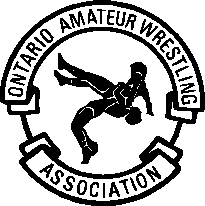 3 Concorde Gate, Toronto, Ontario M3C 3N7Telephone: (416) 426-7274Web Site: http://www.oawa.ca	E-mail:	 admin@oawa.caTEAM ONTARIO PACKAGE2020 Canadian U17 and U19 ChampionshipsEdmonton, AlbertaHost Hotel:Radisson Hotel Edmonton South4440 Gateway Blvd. 
Edmonton, AB
Tel #: 780-436-9770
Athletes will be accommodated four to a room.  Coaches, Officials, Other Supporters, etc. two to a room.Rooms have been reserved for Wednesday April 1st through Sunday April 5th.  If you are traveling on different dates, please let us know.Team Ontario REGISTRATION PROCESSDeadline of March 6th to reserve rooms.	Rooms are limited and will be assigned on a first come first served basis. Reserve ASAP!Please use Google form to register with Team Ontario for this package.Athletes’ Google form Link: Athlete's 2020 TEAM ONTARIO Package Canadian U17 and U19 ChampionshipsCoaches/Team Google form Managers Link: Coach's, Team Leader's, Manager's 2020 TEAM ONTARIO Package Canadian U17 and U19 ChampionshipsWCL REGISTRATION PROCESSAll athlete and support staff (coaches, team managers, team medical, officials) registrations and payments, where applicable, must be made through the Trackie.reg site. Registration is now open.Athletes:https://www.trackie.com/online-registration/event/2020-u17-u19-canadian-wrestling-championships-athlete-registration/38065/#.XkM7z2jYqUkStaff (Coaches, Team Leaders and Medical Staff):https://www.trackie.com/online-registration/event/2020-u17-u19-canadian-wrestling-championships-support-staff-registration-coaches-team-leaders-team-medical/38083/#.XkM79mjYqUkCLUBS ARE RESPONSIBLE FOR REGISTERING ATHLETES, COACHES AND SUPPORT STAFFThe following information is taken from the event brochure available on the WCL website:https://wrestling.ca/events/2020-u17-u19-canadian-championships-cadet-trials/The early registration deadline is March 6th, 2020 at 11:59 pm ET. Late registrations will be accepted until March 20th, 2020 at 11:59 pm ET, but will be subject to a late fee as outlined in the “Entry Fees” section below. No registrations will be accepted after March 20th, 2020 at 11:59 pm ET. This applies to all athletes, coaches and support staff.All athletes and support staff must be registered members of their PTSO and in good standing with the PTSO and WCL prior to registration. Please check with your PTSO to determine if they have any additional registration requirements.Officials must be registered members in good standing with the Canadian Association of Wrestling Officials (CAWO) and their Provincial Wrestling Officials Association prior to registration. Officials registration deadline is March 20th, 2020 at 23:59 ET.CONTACT INFORMATION FOR TEAM ONTARIO FOR NATIONALS:Program Coordinator:		Via e-mail: ohpwrestling@gmail.com 	Chris Stefopulos 		(416) 859-6985COST INFORMATIONTeam Ontario Package is as follows:REMINDER: Ontario Winter Games is the Ontario Cadet ChampionshipsNote:	Late Registration: Add $50, if space availableNOTE:  To qualify for the Coaches’ Rate, the Coach must be eligible to Coach in the corner at the event and be a registered Coach with the O.A.W.A.  Please check the NCCP Requirements for National Championships at www.wrestling.ca   Contact OAWA with concerns about your qualifications.  Wrestling Canada will not accredit coaches not meeting the criteria to coach.*   After the deadline, the fee remains the same but the package will no longer include uniform.  If we are able to order a uniform in time after the deadline, the cost will increase $100.00.This fee includes:Accommodations in EdmontonTEAM ONTARIO Team Uniform. The uniform cannot be guaranteed after March 15, 2020.OAWA Sanction FeeThis fee does not include:Entry fee.Travel to and from Edmonton.Any meals while in Edmonton.Cost of incidentals while in Edmonton.Please note:		ALL FEES MUST BE PAID PRIOR TO DEPARTURE. CANCELLATION POLICYONCE BOOKED, PLEASE TREAT YOUR SPOT AS NON-REFUNDABLE.FOR CANCELLATION AT ANY TIME, A MINIMUM $25.00 CHARGE WILL APPLYFOR CANCELLATION UP TO TWO (2) WEEKS OF THE TRIP, A REFUND WILL BE PROVIDED ONLY IF A REPLACEMENT CAN BE FOUND FOR YOUR SPOT.  A MINIMUM $150.00 CHARGE WILL APPLY.FOR CANCELLATION WITHIN TWO (2) WEEKS OF THE TRIP, A REFUND WILL ONLY BE PROVIDED IF WE CAN RECOVER THE COST FOR YOUR HOTEL, etc.  THERE MAY BE NO REFUND WITHIN THE TWO WEEK PERIOD.TRANSPORTATION REMINDER: Clubs are reminder that under Wrestling Canada Policy, there is no transportation (Airport to Hotel and Hotel to Venue) provided for Coaches and Athletes.  Clubs are responsible for their own transportation.Rules of Behaviour for all ONTARIO PARTICIPANTS AT NATIONALSWhile attending this National Championships, all athletes are reminded that they are representing the Province of Ontario, their club, as well as their local community and parents.As such, TEAM ONTARIO will demand that all athletes behave in the best way possible while travelling to and from the Nationals, while in the Accommodations provided for the team, as well as at the event itself.Rules:ALL ATHLETES, COACHES, OFFICIALS AND OTHERS PARTICIPATING IN THIS EVENT DO SO UNDER THE SANCTION OF THE ONTARIO AMATEUR WRESTLING ASSOCIATION.  All are expected to abide by the O.A.W.A. Code of Conduct, Harassment Policy, and all Policies of the O.A.W.A.  These are available on-line at www.ontariowrestling.ca if you have any questions.All Ontario Athletes are expected to behave in a courteous and sportsmanship like way at all times.All Ontario Athletes are to respect property of others at all times, including while travelling to the event, while participating at the event, while residing in accommodations provided, as well as at all other times.The curfew for the team is 11:00 pm. after which time all Team members are expected to be in their rooms.  Lights out time can be determined by individual coaches, but should be reasonable and respectful of the other room occupants.There is to be no smoking, drinking of alcoholic beverages, or use of illegal drugs at any time during the trip.All team members are to reside in the hotel room to which they are assigned unless they request and are given permission to change rooms by the team manager.  Team members are responsible for any damage resulting to the room to which they are assigned unless they change assignments as noted above.   PLEASE DO NOT CHANGE ROOMS ON YOUR OWN WITHOUT LETTING THE MANAGER KNOW.All participants from Ontario (athletes, Coaches, Officials, etc.)  are to obey instructions of all Ontario Coaches and Managers, as well as those of the Organizing Committee of the Nationals.   FAILURE TO DO SO MAY RESULT IN DISCIPLINARY ACTION UNDER THE ONTARIO AMATEUR WRESTLING ASSOCIATION CODE OF CONDUCT.Course of Action if a member of TEAM ONTARIO is in violation of the rules:Any member of TEAM ONTARIO found breaking the law will be charged by the police.All other violations will be reviewed by the Managers of TEAM ONTARIO.  If the Team Manager(s) feel it appropriate, the President of the Ontario Amateur Wrestling Association will be contacted.If the Team Manager(s) recommend it, and the President of the Ontario Amateur Wrestling Association agrees, the team member will be sent home at his/her parent’s expense.Following the trip, a disciplinary hearing will be held by the Ontario Amateur Wrestling Association, at which time other penalties against the violator will be considered.  This might include suspension from the O.A.W.A., and so on.Athletes3 nights4 nights2020 Provincial Champion:$295$3352020 Provincial Medalist$355$395Non-medalist @ Prov$395$435Did not wrestle @ Prov$445$485Coaches$310$390Supporters (must be OAWA member)$400$480